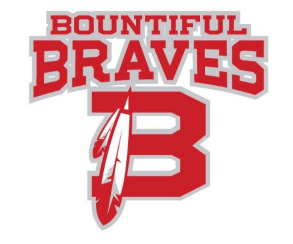 Bountiful High School-Community Council AgendaWednesday November 13, 2019Welcome and introductionsCounselor Report Standards Based LearningSenate election processHope Squad selection processItems from Community Council MembersNext meeting: January 8, 2020